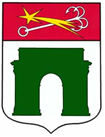 М у н и ц и п а л ь н о е    о б р а з о в а н и есубъекта    Российской   Федерации   Санкт-ПетербургН А Р В С К И Й    О К Р У ГМ у н и ц и п а л ь н ы й  с о в е т(шестой созыв)Оборонная ул., д. 18, Санкт-Петербург, 198095, тел. (812) 786-77-66e-mail: narvokrug@yandex.ru; www.narvski-okrug.spb.					                             ПРОЕКТ	Р Е Ш Е Н И Е№ _________________.2024Об утверждении проекта изменений в Устав внутригородского муниципального образования города федерального значения Санкт-Петербурга муниципальный округ Нарвский округ и назначении публичных слушаний по проекту измененийЗаслушав Главу Муниципального образования - исполняющего полномочия председателя Муниципального совета А.Г. Каптуровича, о необходимости внесения изменений и дополнений в Устав внутригородского муниципального образования города федерального значения Санкт-Петербурга муниципальный округ  Нарвский округ в связи с изменениями, внесенными в  Федеральный закон от 06.10.2003 № 131-ФЗ «Об общих принципах организации местного самоуправления в Российской Федерации» и Закон Санкт-Петербурга  от 23.09.2009 № 420-79 «Об организации местного самоуправления в Санкт-Петербурге», рассмотрев представленный проект, в соответствии с п.п. 1 п. 10 ст. 35, п. 4 ст. 44 Федерального закона от 06.10.2003 № 131-ФЗ «Об общих принципах организации местного самоуправления в Российской Федерации», п.п. 1 п. 4 ст.26, п.2 ст. 34 Закона Санкт-Петербурга от 23.09.2009 № 420-79 «Об организации местного самоуправления в Санкт-Петербурге», Муниципальный совет внутригородского муниципального образования города федерального значения Санкт-Петербурга муниципальный округ Нарвский округР Е Ш И Л:Утвердить предложенный проект изменений в Устав внутригородского  муниципального образования города федерального значения Санкт-Петербурга муниципальный округ Нарвский округ согласно приложению к настоящему решению. Назначить публичные слушания по проекту изменений в Устав внутригородского муниципального образования города федерального значения Санкт-Петербурга муниципальный округ Нарвский округ на ___________.2024 года в _________________ по адресу _____ (актовый зал) на ___________часов.Опубликовать настоящее Решение и проект изменений в Устав внутригородского муниципального образования города федерального значения Санкт-Петербурга муниципальный округ Нарвский округ в газете «Вестник муниципального образования Нарвский округ».Установить, что предложения и замечания по проекту изменений в Устав внутригородского муниципального образования города федерального значения Санкт-Петербурга муниципальный округ Нарвский округ направляются в адрес Муниципального совета внутригородского муниципального образования города федерального значения Санкт-Петербурга муниципальный округ Нарвский округ посредством подачи письменного заявления по адресу: 198095, Санкт-Петербург, ул. Оборонная, д. 18 понедельник-четверг с 10-00 до 18-00, пятница с 10-00 до 16-00 или по электронной почте narvokrug@yandex.ru.Для размещения материалов и информации, указанных в настоящем Решении, обеспечения возможности представления жителями муниципального образования своих замечаний и предложений по проекту муниципального правового акта, указанного в п.1 настоящего Решения, а также для участия жителей муниципального образования в публичных слушаниях с соблюдением требований об обязательном использовании для таких целей официального сайта, использовать платформу обратной связи (ПОС) федеральной государственной информационной системы «Единый портал государственных и муниципальных услуг (функций)»Определить, что участие граждан в обсуждении проекта изменений в Устав внутригородского муниципального образования города федерального значения Санкт-Петербурга муниципальный округ Нарвский округ осуществляется в форме публичных слушаний.Прием и регистрацию поступивших замечаний и предложений поручить руководителю юридического отдела Местной администрации Шарину В.С.Контроль за исполнением настоящего Решения возложить на Главу Муниципального образования, исполняющего полномочия председателя  Муниципального совета Каптуровича А.Г.Решение вступает в силу со дня принятияГлава муниципального образования-исполняющий полномочия председателяМуниципального совета          	                                          А.Г. КаптуровичПриложение к Решению Муниципального советавнутригородского муниципального образования города федерального значения Санкт-Петербурга муниципальный округ Нарвский округот _______.2024 № ______Изменения и  дополнения в Уставвнутригородского муниципального образования города федерального значения Санкт-Петербурга муниципальный округ Нарвский округв абзаце третьем пункта 50 части 2 статьи 4 Устава слова «санитарных рубок (в том числе удаление аварийных, больных деревьев и кустарников)» заменить словами «санитарных рубок, рубок ухода, удаления аварийных деревьев или их частей»;в абзаце третьем пункта 50-3 слова части 2 статьи 4 Устава «санитарных рубок (в том числе удаление аварийных, больных деревьев и кустарников)» заменить словами «санитарных рубок, рубок ухода, удаления аварийных деревьев или их частей».Дополнить пункт 8 статьи 32 Устава абзацем следующего содержания: «Глава Местной администрации освобождается от ответственности за несоблюдение ограничений и запретов, требований о предотвращении или об урегулировании конфликта интересов и неисполнение обязанностей, установленных настоящим Федеральным законом и другими федеральными законами в целях противодействия коррупции, в случае, если несоблюдение таких ограничений, запретов и требований, а также неисполнение таких обязанностей признается следствием не зависящих от него обстоятельств в порядке, предусмотренном частями 3 - 6 статьи 13 Федерального закона от 25.12.2008 № 273-ФЗ «О противодействии коррупции»Дополнить пункт 5 статьи 37 Устава абзацем следующего содержания: «Депутат, Глава Муниципального образования, иное лицо, замещающее муниципальную должность, освобождаются от ответственности за несоблюдение ограничений и запретов, требований о предотвращении или об урегулировании конфликта интересов и неисполнение обязанностей, установленных Федеральным законом «Об общих принципах организации местного самоуправления в Российской Федерации» и другими федеральными законами в целях противодействия коррупции, в случае, если несоблюдение таких ограничений, запретов и требований, а также неисполнение таких обязанностей признается следствием не зависящих от указанных лиц обстоятельств в порядке, предусмотренном частями 3 - 6 статьи 13 Федерального закона от 25.12.2008 № 273-ФЗ «О противодействии коррупции».